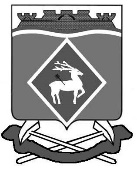 РОССИЙСКАЯ ФЕДЕРАЦИЯРОСТОВСКАЯ ОБЛАСТЬМУНИЦИПАЛЬНОЕ ОБРАЗОВАНИЕ «БЕЛОКАЛИТВИНСКИЙ РАЙОН»АДМИНИСТРАЦИЯ БЕЛОКАЛИТВИНСКОГО РАЙОНАРАСПОРЯЖЕНИЕот 15.08.2022 № 45г.  Белая КалитваО внесении изменений в распоряжение Администрации Белокалитвинского района от 01.08.2022 № 43Руководствуясь Федеральным законом от 06.10.2003 № 131-ФЗ «Об общих принципах организации местного самоуправления в Российской Федерации», Уставом муниципального образования «Белокалитвинский район», и в соответствии решением Собрания депутатов Белокалитвинского района от 14.07.2022 № 49 «О внесении изменений в решение Собрания депутатов Белокалитвинского района от 16.12.2005 № 78 «Об утверждении структуры Администрации Белокалитвинского района, в том числе отраслевых (функциональных) органов Администрации Белокалитвинского района»:Внести в распоряжение Администрации Белокалитвинского района от 01.08.2022 № 43 «О внесении изменений в распоряжение Администрации Белокалитвинского района от 28.12.2021 № 128» изменения, изложив пункт 2 в следующей редакции:«2. Настоящее распоряжение вступает в силу с 01.09.2022 и подлежит официальному опубликованию.»Настоящее распоряжение вступает в силу со дня его принятия и подлежит официальному опубликованию.3.  Контроль   за    исполнением     настоящего распоряжения    возложить на управляющего        делами      Администрации         Белокалитвинского       района     Василенко Л.Г.    Глава Администрации  Белокалитвинского района						О.А. Мельникова